FIX YOUR RESEARCH PORTFOLIOS!PRESENT IT PROPERLY: this is the third assessment criterion.Title page, contens page, numbered pages.Headers (KGV Media – Installation research) and footers (your name.)Make it look slick. Use your logo.5 sections, with clear subheadings:Artist researchAudience researchMarket researchProduction researchConclusion; feasibilityVisual evidence to support all points. All diagrams should be labelled (fig.1, fig.2 etc) and referred to as such in the text. (‘See fig. 1 for evidence.’)Bibliography properly formatted. Let’s use the APA system. This is how you cite a website:Ryan, K. (2017, November 19). Kgvmedia/ film and media studies. Retrieved November 20, 2017, from https://www.kgvmedia.com/#!That’s name, date written, name of website, date you read it, URL. There are many sites online which will do a lot of this for you. Then arrange them in alphabetical order by the surname. (‘Ryan’ in this case. That’s your bibliography.)FIX THE CONTENT: this is the second assessment criterion.It’s fine to use the artists I provided for artist research but you might want to include one of your own. Independence, remember?At the end of the artist research section, include a paragraph about how this artist’s work influences yours. If it doesn’t, you haven’t done any artist researchIf you’re struggling with market research, use the links of kgvmedia to find information about funding and so on.Production research – it’s more than a bunch of photos of cameras. Where’s your timeline? YOU NEED TO MENTION THIS STUFF!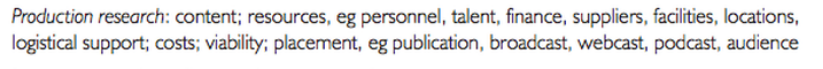 Don’t include massive cut and pasted interviews with artists. Quote a bit (a couple of lines) but no more.Don’t ever copy and paste from Wikipedia. I’m surprised I still have to say that.